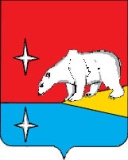 АДМИНИСТРАЦИЯГОРОДСКОГО ОКРГУА ЭГВЕКИНОТПОСТАНОВЛЕНИЕОб утверждении Порядка предоставления субсидии из бюджета городского округа Эгвекинот Муниципальному унитарному предприятию жилищно-коммунального хозяйства «Иультинское» на содержание пожарных  автомобилей, помещений для стоянки пожарных автомобилей в селах Амгуэма, Конергино, Рыркайпий Во исполнение Федеральных законов от 6 октября 2003 г. № 131-ФЗ «Об общих принципах организации местного самоуправления в Российской Федерации», от 21 декабря 1994 г. «О пожарной безопасности», руководствуясь постановлением Правительства Российской Федерации от 6 сентября 2016 г. № 887 «Об общих требованиях к нормативным правовым актам, муниципальным правовым актам, регулирующим предоставление субсидий юридическим лицам (за исключением субсидий государственным (муниципальным) учреждениям), индивидуальным предпринимателям, а также физическим лицам - производителям товаров, работ, услуг», Администрация городского округа ЭгвекинотПОСТАНОВЛЯЕТ:1. Утвердить прилагаемый Порядок предоставления субсидии из бюджета городского округа Эгвекинот Муниципальному унитарному предприятию жилищно-коммунального хозяйства «Иультинское» на содержание пожарных  автомобилей, помещений для стоянки пожарных автомобилей в селах Амгуэма, Конергино, Рыркайпий.2. Определить Администрацию городского округа Эгвекинот  уполномоченным органом по предоставлению субсидии из бюджета городского округа Эгвекинот Муниципальному унитарному предприятию жилищно-коммунального хозяйства «Иультинское» на содержание пожарных  автомобилей, помещений для стоянки пожарных автомобилей в селах Амгуэма, Конергино, Рыркайпий.	3. Признать утратившими силу следующие Постановления Администрации городского округа Эгвекинот:1) от 12 февраля 2019 г. № 41-па «Об утверждении Порядка предоставления субсидии из бюджета городского округа Эгвекинот Муниципальному унитарному предприятию жилищно-коммунального хозяйства «Иультинское» на содержание пожарных  автомобилей, помещений для стоянки пожарных автомобилей в селах Амгуэма, Конергино, Рыркайпий»;2) от 3 февраля 2020 г. № 37-па «О внесении изменений в Порядок предоставления субсидии из бюджета городского округа Эгвекинот Муниципальному унитарному предприятию жилищно-коммунального хозяйства «Иультинское» на содержание пожарных  автомобилей, помещений для стоянки пожарных автомобилей в селах Амгуэма, Конергино, Рыркайпий, утвержденный Постановлением Администрации городского округа Эгвекинот от 12 февраля    2019 г. № 41-па».4. Настоящее постановление обнародовать в местах, определенных Уставом городского округа Эгвекинот, и разместить на официальном сайте Администрации городского округа Эгвекинот в информационно-телекоммуникационной сети «Интернет».5. Настоящее постановление вступает в силу со дня обнародования. 6. Контроль за исполнением настоящего постановления возложить на первого заместителя Главы Администрации – начальника Управления промышленной политики Администрации городского округа Эгвекинот Абакарова А.М.Первый заместительГлавы Администрации                                                                                                    А.М. АбакаровУТВЕРЖДЕНпостановлением Администрациигородского округа Эгвекинотот 17 июля 2020 г.  № 275-паПОРЯДОКпредоставления субсидии из бюджета городского округа Эгвекинот Муниципальному унитарному предприятию жилищно-коммунального хозяйства «Иультинское» на содержание пожарных  автомобилей, помещений для стоянки пожарных автомобилей в селах Амгуэма, Конергино, Рыркайпий 1. Общие положения1.1. Порядок предоставления субсидии из бюджета городского округа Эгвекинот Муниципальному унитарному предприятию жилищно-коммунального хозяйства «Иультинское» на содержание пожарных  автомобилей, помещений для стоянки пожарных автомобилей в селах Амгуэма, Конергино, Рыркайпий (далее - Порядок) устанавливает цели, условия и порядок предоставления субсидии из бюджета городского округа Эгвекинот Муниципальному унитарному предприятию жилищно-коммунального хозяйства «Иультинское» на содержание пожарных автомобилей, помещений для стоянки пожарных автомобилей в селах Амгуэма, Конергино, Рыркайпий (далее - Субсидия).1.2. Субсидия предоставляется в рамках реализации мероприятия «Содержание пожарных  автомобилей, помещений для стоянки пожарных автомобилей в селах Амгуэма, Конергино, Рыркайпий» подпрограммы «Обеспечение пожарной безопасности и безопасности людей на водных объектах» муниципальной программы «Безопасность населения в городском округе Эгвекинот на 2019-2021 годы», утвержденной Постановлением Администрации городского округа Эгвекинот от 14 ноября 2018 г.               № 366-па.1.3. Главным распорядителем средств бюджета городского округа Эгвекинот, осуществляющим предоставление Субсидий, до которого в соответствии с бюджетным законодательством Российской Федерации как получателю  бюджетных средств доведены в установленном порядке лимиты бюджетных обязательств на соответствующий финансовый год, является Администрация городского округа Эгвекинот (далее - Уполномоченный орган).1.4. Получателем Субсидии является Муниципальное унитарное предприятие жилищно-коммунального хозяйства «Иультинское» (далее - Получатель).1.5. Субсидия предоставляется в пределах бюджетных ассигнований, предусмотренных решением о бюджете городского округа Эгвекинот на соответствующий финансовый год.1.6. Субсидия предоставляется на безвозмездной и безвозвратной основе с целью возмещения части затрат на содержание пожарных автомобилей, помещений для стоянки пожарных автомобилей в селах Амгуэма, Конергино, Рыркайпий. Субсидия предоставляется на возмещение части затрат на содержание не более одного пожарного автомобиля и помещения для стоянки пожарного автомобиля в каждом из вышеуказанных населенных пунктов.К таким затратам относятся затраты за январь - декабрь текущего финансового года, возникшие в связи с:- оплатой труда сотрудников, осуществляющих техническое обслуживание, ремонт, эксплуатацию пожарных автомобилей;- приобретением запасных частей, узлов и агрегатов для пожарных автомобилей;- отоплением помещений для стоянки пожарных автомобилей.	1.7. Субсидия предоставляется Получателю, если он соответствует следующим условиям:- наличие у Получателя одного или нескольких пожарных автомобилей на праве хозяйственного ведения и (или) на праве собственности;- Получатель использует и (или) предоставляет возможность использования пожарного автомобиля в тушении пожаров и загораний на территории городского округа Эгвекинот уполномоченным сотрудникам Получателя и (или) добровольным пожарным формированиям.2. Условия и порядок предоставления Субсидии2.1. Получатель имеет право обратиться в Администрацию городского округа Эгвекинот в устной или письменной форме за получением разъяснений по адресу: 689202, Чукотский автономный округ, п. Эгвекинот, ул. Ленина, д. 9; контактные телефоны для справок: (42734)  2-26-07, 2-23-23; e-mail: admin@go-egvekinot.ru.2.2. Для заключения соглашения о предоставлении Субсидии Получатель в 2020 году - до 1 сентября текущего года, а в последующем на очередной финансовый год - до 1 ноября текущего года направляет Уполномоченному органу заявку на предоставление Субсидии, оформленную согласно приложению 1 к настоящему Порядку, совместно с копиями документов, подтверждающих право пользования, владения автомобилями.Все документы, представляемые Получателем, должны быть заверены подписью руководителя юридического лица либо уполномоченного им должностного лица и печатью юридического лица (при наличии печати). Если документы заверяются уполномоченным должностным лицом Получателя, то к направляемым документам прикладывается копия распорядительного акта, подтверждающего такие полномочия.2.3. Уполномоченный орган регистрирует в день получения документы, поступившие в соответствии с пунктом 2.2 Порядка, и в течение 10 (десяти) рабочих дней рассматривает их на соответствие требованиям, установленным пунктами 1.7, 2.2 Порядка, и принимает одно из решений в виде письменного уведомления Получателя нарочным либо почтовым отправлением с одновременным направлением в электронном виде на адрес электронной почты Получателя:1) о признании Получателя соответствующим требованиям и условиям предоставления Субсидии - в случае отсутствия оснований для отказа в предоставлении Субсидии, установленных подпунктами 1-4 пункта 2.4 Порядка; 2) об отказе от предоставления Субсидии с обоснованием причин отказа в предоставлении Субсидии - в случае наличия оснований для отказа в предоставлении Субсидии, установленных подпунктами 1-4 пункта 2.4 Порядка. Устранение причин, послуживших отказом от предоставления Субсидии, является основанием для очередного обращения Получателя в Уполномоченный орган в соответствии с пунктом 2.2 Порядка.2.4. Основаниями для отказа Получателю в предоставлении Субсидии являются:1) несоответствие Получателя требованиям, установленным в пункте 2.12 Порядка;2) несоответствие представленных Получателем документов требованиям, установленным пунктом 2.2 Порядка, или непредставление (представление не в полном объеме) таких документов;3) недостоверность представленной Получателем информации;4) нарушение Получателем сроков представления документов, установленных пунктом 2.2 Порядка;5) не поступление в Уполномоченный орган в срок, установленный пунктом 2.6 Порядка, проекта соглашения, подписанного Получателем;6) отсутствие бюджетных ассигнований, предусмотренных решением о бюджете городского округа Эгвекинот на соответствующий финансовый год на цели, предусмотренные Порядком.2.5. Уполномоченный орган в течение 10 рабочих дней от даты принятия решения о признании Получателя соответствующим требованиям и условиям предоставления Субсидии (в случае наличия бюджетных ассигнований, предусмотренных решением о бюджете городского округа Эгвекинот на соответствующий финансовый год на цели, предусмотренные Порядком) или в течение 10 дней после доведения до Уполномоченного органа в установленном порядке лимитов бюджетных обязательств на соответствующий финансовый год на цели, предусмотренные Порядком, направляет Получателю проект соглашения о предоставлении Субсидии (далее – Соглашение) на бумажном носителе в двух экземплярах для подписания либо направляет проект Соглашения в двух экземплярах в адрес Получателя почтовым отправлением с одновременным направлением в электронном виде на адрес электронной почты. 2.6. Получатель в течение 10 (десяти) рабочих дней со дня получения от Уполномоченного органа Соглашения в соответствии с пункта 2.5 Порядка подписывает его и возвращает на бумажном носителе в Уполномоченный орган нарочным либо направляет в адрес Уполномоченного органа почтовым отправлением с одновременным направлением в электронном виде на адрес электронной почты Уполномоченного органа.2.7. В случае поступления в Уполномоченный орган в срок, установленный пунктом 2.6 Порядка, проекта Соглашения, подписанного Получателем, Уполномоченный орган в течение 5 (пяти) рабочих дней со дня поступления проекта Соглашения:1) принимает решение о предоставлении Получателю Субсидии посредством подписания Соглашения со своей стороны;2) направляет один экземпляр подписанного Соглашения Получателю нарочным либо направляет его почтовым отправлением с одновременным направлением в электронном виде на адрес электронной почты Получателя.2.8. В случае не поступления в Уполномоченный орган в срок, установленный пунктом 2.6 Порядка, проекта Соглашения, подписанного  Получателем, Уполномоченный орган в течение 6 (шести) рабочих дней со дня истечения срока, установленного пунктом 2.6 Порядка, на основании подпункта 5 пункта 2.4 Порядка принимает решение об отказе в предоставлении Субсидии и письменно уведомляет Получателя о принятом решении с обоснованием причины отказа в предоставлении Субсидии.2.9. Расторжение Соглашения возможно в случае:1) прекращения деятельности Получателя;2) нарушения Получателем порядка, целей и условий предоставления Субсидии, установленных настоящим Порядком;3) расторжение Соглашения в одностороннем порядке возможно в случае недостижения Получателем установленных настоящим Порядком показателей результативности и (или) нарушением Получателем требований, установленных в Соглашении, а также выявления фактов предоставления Получателем документов, содержащих недостоверную информацию;4) признания утратившим силу настоящего Порядка;5) по соглашению сторон.2.10. Изменения, вносимые в Соглашение, осуществляются по соглашению сторон и оформляются в виде дополнительного Соглашения.Соглашение, дополнительное соглашение к Соглашению, в том числе соглашение о расторжении Соглашения (при необходимости), заключаются в соответствии с типовой формой, установленной Управлением финансов, экономики и имущественных отношений городского округа Эгвекинот, в порядке и в сроки, аналогичные установленным пунктами 2.5-2.8 настоящего Порядка.2.11. Объем Субсидии в Соглашении не может превышать сумму средств, предусмотренную на эти цели в бюджете городского округа Эгвекинот.Размер Субсидии определяется по следующей формуле:где:С - субсидия из бюджета городского округа Эгвекинот на содержание пожарных  автомобилей, помещений для стоянки пожарных автомобилей в селах Амгуэма, Конергино, Рыркайпий, рублей;ЗПi - затраты на оплату труда сотрудников, осуществляющих техническое обслуживание, ремонт и (или) эксплуатацию пожарного автомобиля, рублей;ЗЧi - затраты на приобретение запасных частей, узлов и агрегатов, рублей;Тi – затраты на отопление помещений для стоянки, рублей;n - количество пожарных автомобилей, на содержание которых выделяется Субсидия.Минимальный период, за который осуществляется расчет размера Субсидии, составляет один месяц. Размер Субсидии за один месяц не может превышать 1/12 часть объема Субсидии, предусмотренного Соглашением.2.12. Правом на получение Субсидии обладает Получатель, если он соответствует на первое число месяца, предшествующего месяцу, в котором планируется заключение Соглашения, следующим требованиям:1) соответствует условиям, установленным в пункте 1.7 Порядка;2) не является иностранным юридическим лицом, а также российскими юридическим лицом, в уставном (складочном) капитале которого доля участия иностранных юридических лиц, местом регистрации которых является государство или территория, включенные в утверждаемый Министерством финансов Российской Федерации перечень государств и территорий, предоставляющих льготный налоговый режим налогообложения и (или) не предусматривающих раскрытия и предоставления информации при проведении финансовых операций (офшорные зоны) в отношении таких юридических лиц, в совокупности превышает 50 процентов;3) не является получателем средств из бюджета городского округа Эгвекинот на основании иных нормативных правовых актов или муниципальных правовых актов городского округа Эгвекинот на цели, указанные в пункте 1.1 Порядка.2.13. После заключения Соглашения Получатель направляет не чаще одного раза в месяц заявку на перечисление Субсидии согласно приложению 2 к Порядку с приложением подтверждающих документов, к которым относятся:а) для подтверждения затрат на оплату труда сотрудников, осуществляющих техническое обслуживание, ремонт и (или) эксплуатацию пожарных автомобилей: договор и акт выполненных работ либо расчетно-платежная (расчетная и платежная) ведомость;б) для подтверждения затрат на приобретение запасных частей, узлов и агрегатов для пожарных автомобилей: договор поставки (приобретения) и акт приема-передачи товара либо счет-фактура и товарная накладная;в) для подтверждения затрат на отопление помещений для стоянки пожарных автомобилей: расчет затрат на отопление помещения для стоянки пожарного автомобиля согласно приложению 4 к Порядку.Все документы, представляемые  Получателем, должны быть заверены подписью руководителя юридического лица либо уполномоченного им должностного лица и печатью юридического лица (при наличии печати). Если документы заверяются уполномоченным должностным лицом Получателя, то к направляемым документам прикладывается копия распорядительного акта, подтверждающего такие полномочия.2.14. Для получения Субсидии за декабрь Получатель в срок до 10 декабря направляет заявку на авансовое перечисление Субсидии согласно приложению 3 к Порядку. В срок до 20 января года, следующего за отчетным периодом, предоставляет Уполномоченному органу документы, подтверждающие фактические затраты, понесенные в декабре, в соответствии с перечнем документов, указанных в пункте 2.13 настоящего Порядка.Получатель осуществляет возврат Субсидии, полученной на возмещение части затрат, понесенных Получателем в декабре, на лицевой счет Уполномоченного органа, открытый в Управлении Федерального казначейства по Чукотскому автономному округу, до 25 января года, следующего за годом заключения Соглашения:а) в размере разницы между Субсидией, перечисленной Получателю, и фактически понесенными затратами, если Субсидия, перечисленная авансом за декабрь Получателю, превышает сумму затрат, фактически понесенных Получателем за этот период;б) в полном объеме в случае непредставления Получателем отчетных документов за декабрь в установленный настоящим пунктом срок.2.15. Уполномоченный орган в течение 5 (пяти) рабочих дней со дня поступления документов в соответствии с пунктами 2.13, 2.14  Порядка осуществляет их проверку. При наличии замечаний к представленным документам Уполномоченный орган в течение одного рабочего дня со дня их выявления информирует об этом Получателя нарочным либо почтовым отправлением с одновременным направлением в электронном виде на адрес электронной почты Получателя и назначает срок, не превышающий 5 (пяти) рабочих дней, для их устранения.При не устранении замечаний в установленный срок Получатель подает новую заявку с приложением подтверждающих документов в соответствии с пунктами 2.13, 2.14 Порядка.При отсутствии замечаний Уполномоченный орган принимает меры в соответствии с пунктом 2.16 Порядка.2.16. Для перечисления Субсидии Получателям Уполномоченный орган направляет в Управление финансов, экономики и имущественных отношений городского округа Эгвекинот заявки на предоставление Уполномоченному органу объемов финансирования Субсидии.2.17. Управление финансов, экономики и имущественных отношений городского округа Эгвекинот на основании полученных заявок, в пределах бюджетных ассигнований, предусмотренных на соответствующий финансовый год, и утвержденных лимитов бюджетных обязательств доводит Уполномоченному органу объемы финансирования для последующего перечисления на счета Получателей.2.18. Перечисление Субсидии осуществляется с лицевого счета Уполномоченного органа, открытого в Управлении Федерального казначейства по Чукотскому автономному округу, на расчетный счет Получателя, открытый в кредитной организации.Уполномоченный орган осуществляет перечисление Субсидии не позднее десятого рабочего дня со дня доведения соответствующих бюджетных ассигнований Управлением финансов, экономики и имущественных отношений городского округа Эгвекинот.2.19. Результатом предоставления Субсидии является прикрытие пожарными автомобилями сел Амгуэма, Конергино, Рыркайпий.2.20. Показатель, необходимый для достижения результатов предоставления Субсидии - техническая готовность пожарных автомобилей, на содержание которых предоставляется Субсидия. Техническая готовность пожарных автомобилей определяется, исходя из актов технической готовности, составляемых по форме согласно приложению 5 к Порядку. Акты технической готовности пожарного автомобиля составляются ежемесячно не ранее, чем за три рабочих дня до конца месяца.3. Требования к отчетности3.1.  Получатель в срок до 1 февраля года, следующего за годом предоставления Субсидии, представляет в Уполномоченный орган отчет о достижении показателя, предусмотренного пунктом 2.20 настоящего Порядка, согласно приложению 6 к Порядку.3.2. Получатель представляет в Уполномоченный орган отчетность, указанную в пункте 3.1 Порядка, на бумажном носителе нарочным либо направляет ее в адрес Уполномоченного органа почтовым отправлением с одновременным направлением в электронном виде на адрес электронной почты Уполномоченного органа. 3.3. Уполномоченный орган вправе устанавливать в Соглашении сроки и формы представления Получателем дополнительной отчетности.4. Требования к осуществлению контроля за соблюдением условий, целей и порядка предоставления Субсидий и ответственность за их нарушение4.1. Контроль за соблюдением условий, целей и порядка предоставления Субсидий осуществляет Уполномоченный орган.4.2. Обязательная проверка соблюдения условий, целей и порядка предоставления Субсидий Получателем проводится Уполномоченным органом и органами муниципального финансового контроля.4.3. В случае нарушения Получателем требований, установленных в Соглашении, а также выявления фактов предоставления Получателем документов, содержащих недостоверную информацию, по результатам проверок, проведенных Уполномоченным органом и органами муниципального финансового контроля, Субсидия подлежит возврату в бюджет городского округа Эгвекинот в полном объеме в порядке, установленном пунктом 4.5 Порядка.4.4. Уполномоченный орган в срок до 10 февраля года, следующего за годом предоставления Субсидии, осуществляет  оценку достижения результата, показателя достижения результата предоставления Субсидии.В случае недостижения результата, показателя достижения результата предоставления Субсидии, полученные средства подлежат возврату в доход бюджета городского округа Эгвекинот в части, пропорциональной величине недостижения установленного результата и показателя, необходимого для достижения результата предоставления Субсидии, в порядке, установленном пунктом 4.5 Порядка.4.5. Возврат Субсидии осуществляется в следующем порядке:1) Уполномоченный орган в течение 10 (десяти) рабочих дней со дня выявления фактов, определенных пунктами 4.3, 4.4 Порядка, направляет Получателю письменное уведомление об обнаруженных нарушениях с указанием платежных реквизитов и суммы средств, подлежащей возврату;2) Получатель в течение 10 (десяти) рабочих дней с момента получения письменного уведомления, указанного в подпункте 1 настоящего пункта, обязан перечислить на лицевой счет Уполномоченного органа, открытый в Управлении Федерального казначейства по Чукотскому автономному округу, денежные средства в объеме, определяемом в соответствии с пунктом 4.4 настоящего Порядка.4.6. В случае, если Получатель не исполнил установленные  пунктами 4.3-4.5 Порядка требования, Уполномоченный орган взыскивает с Получателя Субсидии денежные средства в судебном порядке в соответствии с законодательством Российской Федерации.Приложение 1к Порядку предоставления субсидии из бюджета городского округа Эгвекинот Муниципальному унитарному предприятию жилищно-коммунального хозяйства «Иультинское» на содержание пожарных  автомобилей, помещений для стоянки пожарных автомобилей в селах Амгуэма, Конергино, РыркайпийГлаве Администрациигородского округа Эгвекинот__________________________                                                                                                       (фамилия, имя, отчество)ЗАЯВКА на предоставление субсидии из бюджета городского округа Эгвекинот на содержание пожарных  автомобилей, помещений для стоянки пожарных автомобилей в селах Амгуэма, Конергино, Рыркайпий_________________________________________________________(далее – Заявитель)                                             (наименование организации)просит предоставить субсидию из бюджета городского округа Эгвекинот на возмещение части затрат на содержание пожарных  автомобилей, помещений для стоянки пожарных автомобилей в селах Амгуэма, Конергино, Рыркайпий.Реквизиты Заявителя:полное наименование:_____________________________________краткое наименование: ____________________________________юридический адрес:______________________________________фактический адрес:_______________________________________адрес электронной почты:_________________________________ИНН:__________________________________________________КПП:__________________________________________________ОГРН:_________________________________________________ОКПО:________________________________________________БИК:__________________________________________________корреспондентский счет:___________________________________расчетный счет:__________________________________________Настоящим подтверждаем, что Заявитель:1) обязуется использовать и (или) предоставлять возможность использования пожарных автомобилей в тушении пожаров и загораний на территории городского округа Эгвекинот уполномоченным сотрудникам Заявителя и (или) добровольным пожарным формированиям;2) не является иностранным юридическим лицом, а также российским юридическим лицом, в уставном (складочном) капитале которого доля участия иностранных юридических лиц, местом регистрации которых является государство или территория, включенные в утверждаемый Министерством финансов Российской Федерации перечень государств и территорий, предоставляющих льготный налоговый режим налогообложения и (или) не предусматривающих раскрытия и предоставления информации при проведении финансовых операций (офшорные зоны) в отношении таких юридических лиц, в совокупности превышает 50 процентов;3) не является получателем средств из бюджета городского округа Эгвекинот на основании иных нормативных правовых актов или муниципальных правовых актов городского округа Эгвекинот в связи с производством (реализацией) товаров, выполнением работ, оказанием услуг с целью возмещения части затрат на содержание пожарных автомобилей, помещений для стоянки пожарных автомобилей в селах Амгуэма, Конергино, Рыркайпий.Настоящим  обязуюсь соблюсти показатель достижения результата предоставления субсидии, установленный в Соглашении.Настоящим подтверждаю, что вся информация, содержащаяся в представленных документах или их копиях, является подлинной, и не возражаю против доступа к ней лиц, участвующих в рассмотрении документов на предоставление субсидии.   Дата ______________                                   				  М.П.Исполнитель: (фамилия, имя, отчество, контактные данные)Приложение 2к Порядку предоставления субсидии из бюджета городского округа Эгвекинот Муниципальному унитарному предприятию жилищно-коммунального хозяйства «Иультинское» на содержание пожарных  автомобилей, помещений для стоянки пожарных автомобилей в селах Амгуэма, Конергино, РыркайпийГлаве Администрациигородского округа Эгвекинот__________________________                                                                                                       (фамилия, инициалы)ЗАЯВКАна перечисление субсидии из бюджета городского округа Эгвекинот на содержание пожарных  автомобилей, помещений для стоянки пожарных автомобилей в селах Амгуэма, Конергино, РыркайпийНа основании заключенного Соглашения от ____________20___ г.  № _____ просим произвести перечисление субсидии на возмещение части затрат на содержание пожарных  автомобилей, помещений для стоянки пожарных автомобилей в селах Амгуэма, Конергино, Рыркайпий, понесенных за период с __________20____ г. по _____________20____ г. в размере _____________________________________ рублей.             (сумма цифрами и прописью)Документы, подтверждающие затраты, прилагаем.Приложение:1.___________________2.___________________3.___________________   Дата ______________                                   				  М.П.Исполнитель: (фамилия, имя, отчество, контактные данные)Приложение 3к Порядку предоставления субсидии из бюджета городского округа Эгвекинот Муниципальному унитарному предприятию жилищно-коммунального хозяйства «Иультинское» на содержание пожарных  автомобилей, помещений для стоянки пожарных автомобилей в селах Амгуэма, Конергино, РыркайпийГлаве Администрациигородского округа Эгвекинот__________________________                                                                                                       (фамилия, инициалы)ЗАЯВКАна перечисление субсидии из бюджета городского округа Эгвекинот на содержание пожарных  автомобилей, помещений для стоянки пожарных автомобилей в селах Амгуэма, Конергино, Рыркайпий авансомНа основании заключенного Соглашения от ____________20___ г.  № _____ просим произвести перечисление субсидии на возмещение части затрат на содержание пожарных  автомобилей, помещений для стоянки пожарных автомобилей в селах Амгуэма, Конергино, Рыркайпий за декабрь 20____ г. авансом в размере ___________________________ рублей.                                                                               (сумма цифрами и прописью)   Дата ______________                                   				  М.П.Исполнитель: (фамилия, имя, отчество, контактные данные)Приложение 4к Порядку предоставления субсидии из бюджета городского округа Эгвекинот Муниципальному унитарному предприятию жилищно-коммунального хозяйства «Иультинское» на содержание пожарных  автомобилей, помещений для стоянки пожарных автомобилей в селах Амгуэма, Конергино, РыркайпийРАСЧЕТ затрат на отопление помещения для стоянки пожарного автомобиляза период с ________20___г. по  _______ 20___г.   Дата ______________                                   				  М.П.Исполнитель: (фамилия, имя, отчество, контактные данные)                                                                                         Приложение 5к Порядку предоставления субсидии из бюджета городского округа Эгвекинот Муниципальному унитарному предприятию жилищно-коммунального хозяйства «Иультинское» на содержание пожарных  автомобилей, помещений для стоянки пожарных автомобилей в селах Амгуэма, Конергино, РыркайпийУтверждаю___________________________________(должность и наименование организации)___________________________________        (подпись)       (фамилия, инициалы)________________ 20___г.М.П.АКТ №технической готовности пожарного автомобиля от ______ 20___ г.	Комиссией в составе ______________________________________________________                                                                 (должности, фамилии и инициалы членов комиссии)произведен осмотр и испытание пожарного автомобиля ____________________________________.              (идентификационный номер (VIN))По результатам осмотра и испытаний выявлены следующие недостатки:1) _________________________2) _________________________3) __________________________Исходя из _________________________________________ выявленных недостатков, которые                             (незначительности/значительности/отсутствия)				                ________________________ эксплуатацию пожарного автомобиля, комиссия пришла к выводу(допускают/не допускают)о технической ____________________пожарного автомобиля к применению по назначению.                                (готовности/неготовности)Члены комиссии:___________________________       (подпись, фамилия, инициалы)___________________________       (подпись, фамилия, инициалы)___________________________       (подпись, фамилия, инициалы)                                                                                                                                      Приложение 6к Порядку предоставления субсидии из бюджета городского округа Эгвекинот Муниципальному унитарному предприятию жилищно-коммунального хозяйства «Иультинское» на содержание пожарных  автомобилей, помещений для стоянки пожарных автомобилей в селах Амгуэма, Конергино, РыркайпийОТЧЕТо достижении показателя, необходимого для достижения результатов предоставления субсидии из бюджета городского округа Эгвекинот Муниципальному унитарному предприятию жилищно-коммунального хозяйства «Иультинское» на содержание пожарных  автомобилей, помещений для стоянки пожарных автомобилей в селах Амгуэма, Конергино, Рыркайпий за 20____ годПриложение: копии актов технической готовности пожарных автомобилей, заверенные подписью и печатью руководителя.   Дата ______________                                   				  М.П.Исполнитель: (фамилия, имя, отчество, контактные данные)от 17 июля 2020 г.№ 275- пап. Эгвекинот	nС = ∑ ЗПi + ЗЧi + Тi ,                  i =1№ п/пНаименование пожарного автомобиля и его идентификационный номер (VIN)Адрес места стоянкиДокумент, подтверждающий право владения, пользования автомобилем (наименование, дата и №)(должность руководителя организации или уполномоченного им должностного лица)(подпись)(Ф.И.О.)(должность руководителя организации или уполномоченного им должностного лица)(подпись)(Ф.И.О.)(должность руководителя организации или уполномоченного им должностного лица)(подпись)(Ф.И.О.)№ п/пНаименованиеПоказательПримечание1Адрес гаража2Общая площадь гаража (м2)3Количество машиномест в гараже4Наименование пожарного автомобиля и его идентификационный номер (VIN)5Затраты на отопление гаража (Гкал)6Стоимость 1 Гкал (рублей)7Затраты на отопление места стоянки пожарного автомобиля (Гкал)Рассчитывается по формуле = п.5 / п.38Стоимость отопления места стоянки пожарного автомобиля (рублей)Рассчитывается по формуле = п.6 * п.7(должность руководителя организации или уполномоченного им должностного лица)(подпись)(Ф.И.О.)№ п/пНаименованиеПоказательПримечание1Количество месяцев в отчетном году за которые была предоставлена субсидия2Количество пожарных автомобилей, на которые предоставлялась субсидия3Количество актов технической готовности, подтверждающих готовность пожарных автомобилей4Количество актов технической готовности, подтверждающих неготовность пожарных автомобилей5Результат предоставления субсидии (%)Рассчитывается по формуле = п.4 / (п.3 + п.4) *100 6Объем субсидии, подлежащей возврату в бюджет городского округа Эгвекинот (%)Рассчитывается по формуле = 100 – п.5(должность руководителя организации или уполномоченного им должностного лица)(подпись)(Ф.И.О.)